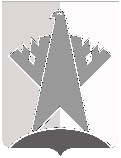 ДУМА СУРГУТСКОГО РАЙОНАХанты-Мансийского автономного округа - ЮгрыРЕШЕНИЕ«10» июня 2021 года                                                                                                        № 1143-нпа    г. СургутВ соответствии со статьями 23 – 25, 28 Градостроительного кодекса Российской Федерации, с решением Думы Сургутского района от 23 ноября 2017 года № 267-нпа «О принятии и передаче части полномочий»Дума Сургутского района решила:Утвердить генеральный план сельского поселения Русскинская Сургутского муниципального района Ханты-Мансийского автономного округа – Югры согласно приложению.Решение вступает в силу после его официального опубликования (обнародования).Об утверждении генерального плана сельского поселения Русскинская Сургутского муниципального района Ханты-Мансийского автономного округа – ЮгрыПредседатель Думы Сургутского районаА.П. Сименяк«10» июня 2021 годаИсполняющий полномочия главы Сургутского районаА.И. Савенков «10» июня 2021 года